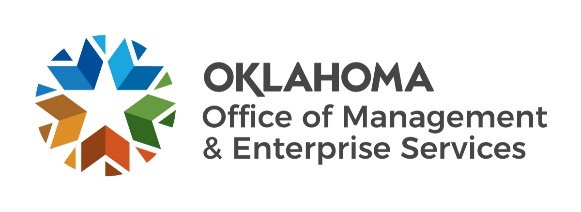 Amendment of SolicitationDate of Issuance:11/24/202111/24/2021Solicitation No.Solicitation No.131000434913100043491310004349Requisition No.13100207641310020764Amendment No.Amendment No.  5  5  5Hour and date specified for receipt of offers is changed:Hour and date specified for receipt of offers is changed:Hour and date specified for receipt of offers is changed: No  Yes, to: 12/16/20213:00 PM CST3:00 PM CSTPursuant to OAC 260:115-7-30(d), this document shall serve as official notice of amendment to the solicitation identified above. Such notice is being provided to all suppliers to which the original solicitation was sent. Suppliers submitting bids or quotations shall acknowledge receipt of this solicitation amendment prior to the hour and date specified in the solicitation as follows:(1)  Sign and return a copy of this amendment with the solicitation response being submitted; or,(2)  If the supplier has already submitted a response, this acknowledgement must be signed and returned prior to the solicitation deadline. All amendment acknowledgements submitted separately shall have the solicitation number and bid opening date printed clearly on the front of the envelope.Pursuant to OAC 260:115-7-30(d), this document shall serve as official notice of amendment to the solicitation identified above. Such notice is being provided to all suppliers to which the original solicitation was sent. Suppliers submitting bids or quotations shall acknowledge receipt of this solicitation amendment prior to the hour and date specified in the solicitation as follows:(1)  Sign and return a copy of this amendment with the solicitation response being submitted; or,(2)  If the supplier has already submitted a response, this acknowledgement must be signed and returned prior to the solicitation deadline. All amendment acknowledgements submitted separately shall have the solicitation number and bid opening date printed clearly on the front of the envelope.Pursuant to OAC 260:115-7-30(d), this document shall serve as official notice of amendment to the solicitation identified above. Such notice is being provided to all suppliers to which the original solicitation was sent. Suppliers submitting bids or quotations shall acknowledge receipt of this solicitation amendment prior to the hour and date specified in the solicitation as follows:(1)  Sign and return a copy of this amendment with the solicitation response being submitted; or,(2)  If the supplier has already submitted a response, this acknowledgement must be signed and returned prior to the solicitation deadline. All amendment acknowledgements submitted separately shall have the solicitation number and bid opening date printed clearly on the front of the envelope.Pursuant to OAC 260:115-7-30(d), this document shall serve as official notice of amendment to the solicitation identified above. Such notice is being provided to all suppliers to which the original solicitation was sent. Suppliers submitting bids or quotations shall acknowledge receipt of this solicitation amendment prior to the hour and date specified in the solicitation as follows:(1)  Sign and return a copy of this amendment with the solicitation response being submitted; or,(2)  If the supplier has already submitted a response, this acknowledgement must be signed and returned prior to the solicitation deadline. All amendment acknowledgements submitted separately shall have the solicitation number and bid opening date printed clearly on the front of the envelope.Pursuant to OAC 260:115-7-30(d), this document shall serve as official notice of amendment to the solicitation identified above. Such notice is being provided to all suppliers to which the original solicitation was sent. Suppliers submitting bids or quotations shall acknowledge receipt of this solicitation amendment prior to the hour and date specified in the solicitation as follows:(1)  Sign and return a copy of this amendment with the solicitation response being submitted; or,(2)  If the supplier has already submitted a response, this acknowledgement must be signed and returned prior to the solicitation deadline. All amendment acknowledgements submitted separately shall have the solicitation number and bid opening date printed clearly on the front of the envelope.Pursuant to OAC 260:115-7-30(d), this document shall serve as official notice of amendment to the solicitation identified above. Such notice is being provided to all suppliers to which the original solicitation was sent. Suppliers submitting bids or quotations shall acknowledge receipt of this solicitation amendment prior to the hour and date specified in the solicitation as follows:(1)  Sign and return a copy of this amendment with the solicitation response being submitted; or,(2)  If the supplier has already submitted a response, this acknowledgement must be signed and returned prior to the solicitation deadline. All amendment acknowledgements submitted separately shall have the solicitation number and bid opening date printed clearly on the front of the envelope.Pursuant to OAC 260:115-7-30(d), this document shall serve as official notice of amendment to the solicitation identified above. Such notice is being provided to all suppliers to which the original solicitation was sent. Suppliers submitting bids or quotations shall acknowledge receipt of this solicitation amendment prior to the hour and date specified in the solicitation as follows:(1)  Sign and return a copy of this amendment with the solicitation response being submitted; or,(2)  If the supplier has already submitted a response, this acknowledgement must be signed and returned prior to the solicitation deadline. All amendment acknowledgements submitted separately shall have the solicitation number and bid opening date printed clearly on the front of the envelope.Pursuant to OAC 260:115-7-30(d), this document shall serve as official notice of amendment to the solicitation identified above. Such notice is being provided to all suppliers to which the original solicitation was sent. Suppliers submitting bids or quotations shall acknowledge receipt of this solicitation amendment prior to the hour and date specified in the solicitation as follows:(1)  Sign and return a copy of this amendment with the solicitation response being submitted; or,(2)  If the supplier has already submitted a response, this acknowledgement must be signed and returned prior to the solicitation deadline. All amendment acknowledgements submitted separately shall have the solicitation number and bid opening date printed clearly on the front of the envelope.ISSUED BY and RETURN TO:ISSUED BY and RETURN TO:ISSUED BY and RETURN TO:ISSUED BY and RETURN TO:ISSUED BY and RETURN TO:ISSUED BY and RETURN TO:ISSUED BY and RETURN TO:ISSUED BY and RETURN TO:U.S. Postal Delivery or Personal or Common Carrier Delivery:OMES Central Purchasing
Will Rogers BuildingATTN: Darlene Saltzman2401 N. Lincoln Blvd., Ste. 116Oklahoma City, OK 73105U.S. Postal Delivery or Personal or Common Carrier Delivery:OMES Central Purchasing
Will Rogers BuildingATTN: Darlene Saltzman2401 N. Lincoln Blvd., Ste. 116Oklahoma City, OK 73105Darlene SaltzmanDarlene SaltzmanDarlene SaltzmanDarlene SaltzmanDarlene SaltzmanU.S. Postal Delivery or Personal or Common Carrier Delivery:OMES Central Purchasing
Will Rogers BuildingATTN: Darlene Saltzman2401 N. Lincoln Blvd., Ste. 116Oklahoma City, OK 73105U.S. Postal Delivery or Personal or Common Carrier Delivery:OMES Central Purchasing
Will Rogers BuildingATTN: Darlene Saltzman2401 N. Lincoln Blvd., Ste. 116Oklahoma City, OK 73105Contracting OfficerContracting OfficerContracting OfficerContracting OfficerContracting OfficerU.S. Postal Delivery or Personal or Common Carrier Delivery:OMES Central Purchasing
Will Rogers BuildingATTN: Darlene Saltzman2401 N. Lincoln Blvd., Ste. 116Oklahoma City, OK 73105U.S. Postal Delivery or Personal or Common Carrier Delivery:OMES Central Purchasing
Will Rogers BuildingATTN: Darlene Saltzman2401 N. Lincoln Blvd., Ste. 116Oklahoma City, OK 73105(405) 694-7016(405) 694-7016(405) 694-7016(405) 694-7016(405) 694-7016U.S. Postal Delivery or Personal or Common Carrier Delivery:OMES Central Purchasing
Will Rogers BuildingATTN: Darlene Saltzman2401 N. Lincoln Blvd., Ste. 116Oklahoma City, OK 73105U.S. Postal Delivery or Personal or Common Carrier Delivery:OMES Central Purchasing
Will Rogers BuildingATTN: Darlene Saltzman2401 N. Lincoln Blvd., Ste. 116Oklahoma City, OK 73105Phone  NumberPhone  NumberPhone  NumberPhone  NumberPhone  NumberU.S. Postal Delivery or Personal or Common Carrier Delivery:OMES Central Purchasing
Will Rogers BuildingATTN: Darlene Saltzman2401 N. Lincoln Blvd., Ste. 116Oklahoma City, OK 73105U.S. Postal Delivery or Personal or Common Carrier Delivery:OMES Central Purchasing
Will Rogers BuildingATTN: Darlene Saltzman2401 N. Lincoln Blvd., Ste. 116Oklahoma City, OK 73105Darlene.saltzman@omes.ok.govDarlene.saltzman@omes.ok.govDarlene.saltzman@omes.ok.govDarlene.saltzman@omes.ok.govDarlene.saltzman@omes.ok.govU.S. Postal Delivery or Personal or Common Carrier Delivery:OMES Central Purchasing
Will Rogers BuildingATTN: Darlene Saltzman2401 N. Lincoln Blvd., Ste. 116Oklahoma City, OK 73105U.S. Postal Delivery or Personal or Common Carrier Delivery:OMES Central Purchasing
Will Rogers BuildingATTN: Darlene Saltzman2401 N. Lincoln Blvd., Ste. 116Oklahoma City, OK 73105E-Mail  AddressE-Mail  AddressE-Mail  AddressE-Mail  AddressE-Mail  AddressDescription of Amendment:Description of Amendment:Description of Amendment:Description of Amendment:Description of Amendment:Description of Amendment:Description of Amendment:Description of Amendment:a. This is to incorporate the following:a. This is to incorporate the following:a. This is to incorporate the following:a. This is to incorporate the following:a. This is to incorporate the following:a. This is to incorporate the following:a. This is to incorporate the following:a. This is to incorporate the following:On behalf of the State of Oklahoma, the Office of Management and Enterprise Services (OMES) gives notice of the following:1) Bid Close date has been extended until 12/16/20212) Q&A #2 is open until 11/30/2021 by 3:00 PM 3) Answers to questions Set 1 #5 & Set 2 #3What is the clear height of the Granite, OK location?ANSWER: The delivery door clearance is 12 feet wide x 14 feet high.Attachment C, 8.1 Who should be named as the bond beneficiary?            ANSWER: Oklahoma Department of Corrections**Answer to Set 1 #4 is still pending receipt of blueprints.On behalf of the State of Oklahoma, the Office of Management and Enterprise Services (OMES) gives notice of the following:1) Bid Close date has been extended until 12/16/20212) Q&A #2 is open until 11/30/2021 by 3:00 PM 3) Answers to questions Set 1 #5 & Set 2 #3What is the clear height of the Granite, OK location?ANSWER: The delivery door clearance is 12 feet wide x 14 feet high.Attachment C, 8.1 Who should be named as the bond beneficiary?            ANSWER: Oklahoma Department of Corrections**Answer to Set 1 #4 is still pending receipt of blueprints.On behalf of the State of Oklahoma, the Office of Management and Enterprise Services (OMES) gives notice of the following:1) Bid Close date has been extended until 12/16/20212) Q&A #2 is open until 11/30/2021 by 3:00 PM 3) Answers to questions Set 1 #5 & Set 2 #3What is the clear height of the Granite, OK location?ANSWER: The delivery door clearance is 12 feet wide x 14 feet high.Attachment C, 8.1 Who should be named as the bond beneficiary?            ANSWER: Oklahoma Department of Corrections**Answer to Set 1 #4 is still pending receipt of blueprints.On behalf of the State of Oklahoma, the Office of Management and Enterprise Services (OMES) gives notice of the following:1) Bid Close date has been extended until 12/16/20212) Q&A #2 is open until 11/30/2021 by 3:00 PM 3) Answers to questions Set 1 #5 & Set 2 #3What is the clear height of the Granite, OK location?ANSWER: The delivery door clearance is 12 feet wide x 14 feet high.Attachment C, 8.1 Who should be named as the bond beneficiary?            ANSWER: Oklahoma Department of Corrections**Answer to Set 1 #4 is still pending receipt of blueprints.On behalf of the State of Oklahoma, the Office of Management and Enterprise Services (OMES) gives notice of the following:1) Bid Close date has been extended until 12/16/20212) Q&A #2 is open until 11/30/2021 by 3:00 PM 3) Answers to questions Set 1 #5 & Set 2 #3What is the clear height of the Granite, OK location?ANSWER: The delivery door clearance is 12 feet wide x 14 feet high.Attachment C, 8.1 Who should be named as the bond beneficiary?            ANSWER: Oklahoma Department of Corrections**Answer to Set 1 #4 is still pending receipt of blueprints.On behalf of the State of Oklahoma, the Office of Management and Enterprise Services (OMES) gives notice of the following:1) Bid Close date has been extended until 12/16/20212) Q&A #2 is open until 11/30/2021 by 3:00 PM 3) Answers to questions Set 1 #5 & Set 2 #3What is the clear height of the Granite, OK location?ANSWER: The delivery door clearance is 12 feet wide x 14 feet high.Attachment C, 8.1 Who should be named as the bond beneficiary?            ANSWER: Oklahoma Department of Corrections**Answer to Set 1 #4 is still pending receipt of blueprints.On behalf of the State of Oklahoma, the Office of Management and Enterprise Services (OMES) gives notice of the following:1) Bid Close date has been extended until 12/16/20212) Q&A #2 is open until 11/30/2021 by 3:00 PM 3) Answers to questions Set 1 #5 & Set 2 #3What is the clear height of the Granite, OK location?ANSWER: The delivery door clearance is 12 feet wide x 14 feet high.Attachment C, 8.1 Who should be named as the bond beneficiary?            ANSWER: Oklahoma Department of Corrections**Answer to Set 1 #4 is still pending receipt of blueprints.On behalf of the State of Oklahoma, the Office of Management and Enterprise Services (OMES) gives notice of the following:1) Bid Close date has been extended until 12/16/20212) Q&A #2 is open until 11/30/2021 by 3:00 PM 3) Answers to questions Set 1 #5 & Set 2 #3What is the clear height of the Granite, OK location?ANSWER: The delivery door clearance is 12 feet wide x 14 feet high.Attachment C, 8.1 Who should be named as the bond beneficiary?            ANSWER: Oklahoma Department of Corrections**Answer to Set 1 #4 is still pending receipt of blueprints.On behalf of the State of Oklahoma, the Office of Management and Enterprise Services (OMES) gives notice of the following:1) Bid Close date has been extended until 12/16/20212) Q&A #2 is open until 11/30/2021 by 3:00 PM 3) Answers to questions Set 1 #5 & Set 2 #3What is the clear height of the Granite, OK location?ANSWER: The delivery door clearance is 12 feet wide x 14 feet high.Attachment C, 8.1 Who should be named as the bond beneficiary?            ANSWER: Oklahoma Department of Corrections**Answer to Set 1 #4 is still pending receipt of blueprints.b. All other terms and conditions remain unchanged.b. All other terms and conditions remain unchanged.b. All other terms and conditions remain unchanged.b. All other terms and conditions remain unchanged.b. All other terms and conditions remain unchanged.Supplier Company Name (PRINT)Supplier Company Name (PRINT)Supplier Company Name (PRINT)DateAuthorized Representative Name (PRINT)TitleAuthorized Representative Signature